Nr. 5739/05.05.2018Compartiment Urbanism, Cadastru și Amenajarea TeritoriuluiANUNȚîn etapa 2 de elaborare a propunerilor PUZ-ului inițiat de SC Terracult SRLPLAN URBANISTIC ZONAL“Zonă tehnico-edilitară: Construire bazin colectare apă pentru irigații” in jud. Arad, Com. Vladimirescu, sat Horia, adiacent Trup izolat C6	Primarul Comunei Vladimirescu anunță publicul, autoritățile interesate și proprietarii terenurilor din zonă, despre elaborarea propunerilor de PUZ și RLU aferent pentru “Zonă tehnico-edilitară: Construire bazin colectare apă pentru irigații” în Comuna Vladimirescu, sat Horia, adiacent Tr. Izolat C6.	Beneficiarul PUZ-ului este investitorul privat SC Terracult SRL, CUI 15844296, proprietar al terenului în suprafața de 83.100 mp, situat în teritoriul administrativ al comunei, în extravilanul localității Horia, identificat prin CF nr. 312586 și 312587 Vladimirescu.Proiectantul PUZ-ului este SC Arhitectonic SRL – Arad, str. Oituz, nr. 119A, ap. 2, prin arhitect cu drept de semnătură înscris în RUR – Doriana Balogh, tel. 0726375327.Publicul este invitat să consulte documentele privind propunerile PUZ și să transmită observații și sugestii asupra acestora la sediul Primăriei Comunei Vladimirescu în perioada 09.05.2018 – 04.06.2018.Se organizează dezbatere publică, ca metodă de consultare, în data de 04.06.2018, ora 10:00, la sediul Primăriei Comunei Vladimirescu.Răspunsurile la observațiile și sugestiile transmise se vor posta pe site-ul primăriei și afișa la sediul primăriei până la data de 14.06.2018.Persoanele responsabile cu informarea și consultarea publicului sunt arh. Suciu Laura – arhitect-șef, e-mail: urbanismvladimirescu@gmail.com și Popovici Corina – compartiment urbanism, e-mail: corina.popovici@primariavladimirescu.ro, tel: 0257-514111.Primar,Ioan CRIŞAN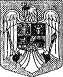 ROMÂNIA
JUDETUL ARAD
PRIMARIA
 COMUNEI VLADIMIRESCU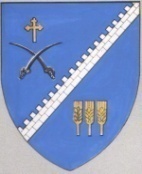 Str. Revolutiei nr. 4; tel.: 0257 / 51 41 01; fax: 0257 / 20 62 80; e-mail: contact@primariavladimirescu.roStr. Revolutiei nr. 4; tel.: 0257 / 51 41 01; fax: 0257 / 20 62 80; e-mail: contact@primariavladimirescu.roStr. Revolutiei nr. 4; tel.: 0257 / 51 41 01; fax: 0257 / 20 62 80; e-mail: contact@primariavladimirescu.ro